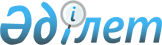 О внесении изменений и дополнений в решение Северо-Казахстанского областного маслихата от 8 декабря 2011 года N 40/1 "Об областном бюджете Северо-Казахстанской области на 2012-2014 годы"
					
			Утративший силу
			
			
		
					Решение маслихата Северо-Казахстанской области от 3 апреля 2012 года N 3/1. Зарегистрировано Департаментом юстиции Северо-Казахстанской области 23 апреля 2012 года N 1799. Утратило силу (письмо маслихата Северо-Казахстанской области от 10 апреля 2013 года N 01.20/126)

      Сноска. Утратило силу (письмо маслихата Северо-Казахстанской области от 10.04.2013 N 01.20/126)      В соответствии со статьями 106 и 108 Бюджетного кодекса Республики Казахстан от 4 декабря 2008 года № 95-IV, подпунктом 1) пункта 1 статьи 6 Закона Республики Казахстан «О местном государственном управлении и самоуправлении в Республике Казахстан» от 23 января 2001 года № 148, областной маслихат РЕШИЛ:



      1. Внести в решение областного маслихата сороковой сессии IV созыва «Об областном бюджете Северо-Казахстанской области на 2012-2014 годы» от 8 декабря 2011 года № 40/1 (зарегистрировано в Реестре государственной регистрации № 1791 6 января 2012 года, опубликовано в газетах «Солтүстік Қазақстан» от 14 января 2012 года, «Северный Казахстан» от 14 января 2012 года) следующие изменения и дополнения:



      пункт 1 изложить в следующей редакции:

      «1) доходы – 87 506 221,1 тысячи тенге, в том числе по:

      налоговым поступлениям – 9 635 754 тысячи тенге;

      неналоговым поступлениям – 470 361,4 тысячи тенге;

      поступления трансфертов – 77 400 105,7 тысячи тенге;

      2) затраты – 88 423 346,0 тысячи тенге;

      3) чистое бюджетное кредитование – 2 434 988 тысяч тенге,

      в том числе:

      бюджетные кредиты – 2 746 860 тысяч тенге,

      погашение бюджетных кредитов – 311 872 тысячи тенге;

      4) сальдо по операциям с финансовыми активами – 631 900 тысяч тенге, в том числе:

      приобретение финансовых активов – 632 500 тысяч тенге;

      поступления от продажи финансовых активов государства – 600 тысяч тенге;

      5) дефицит бюджета – - 3 984 012,9 тысячи тенге;

      6) финансирование дефицита бюджета – 3 984 012,9 тысячи тенге.»;



      пункт 7 изложить в следующей редакции:

      «7. Учесть в областном бюджете на 2012 год целевые трансферты из республиканского бюджета в следующих размерах:

      1) 74 308 тыс. тенге - на содержание, материально-техническое оснащение дополнительной штатной численности миграционной полиции;

      2) 2 389 тыс. тенге - на содержание и материально-техническое оснащение центра временного размещения оралманов и центра адаптации и интеграции оралманов;

      3) 8 028 тыс. тенге - на обеспечение безопасности дорожного движения;

      4) 2 725 тыс. тенге - на содержание штатной численности, осуществляющей обслуживание режимных стратегических объектов;

      1 480 тыс. тенге - на увеличение размера доплаты за квалификационную категорию учителям школ-интернатов для одаренных в спорте детей;

       6) 204 080 тыс. тенге - на проведение противоэпизоотических мероприятий;

      7) 386 708 тыс. тенге - на поддержку семеноводства;

      8) 372 535 тыс. тенге - на поддержку племенного животноводства;

      9) 1 394 061 тыс. тенге - на субсидирование повышения продуктивности и качества продукции животноводства;

      10) 87 099 тыс. тенге - для реализации мер социальной поддержки специалистов;

      11) 623 384 тыс. тенге - на формирование региональных стабилизационных фондов продовольственных товаров;

      12) 62 949 тыс. тенге - на предоставление специальных социальных услуг, в том числе:

      42 461 тыс. тенге – на введение стандартов специальных социальных услуг;

      3 524 тыс. тенге – на размещение государственного социального заказа в неправительственном секторе;

      16 964 тыс. тенге – на развитие сети отделений дневного пребывания в медико-социальных учреждений;

      13) 980 459 тыс. тенге - на капитальный и средний ремонт автомобильных дорог областного, районного значения и улиц городов;

      14) 1 267 031 тыс. тенге - на реализацию государственного образовательного заказа в дошкольных организациях образования;

      15) 255 753 тыс. тенге - на реализацию Государственной программы развития образования в Республике Казахстан на 2011-2020 годы, в том числе:

      200 753 тыс. тенге - на оснащение учебным оборудованием кабинетов физики, химии, биологии в государственных учреждениях основного среднего и общего среднего образования;

      55 000 тыс. тенге - на обеспечение оборудованием, программным обеспечением детей-инвалидов, обучающихся на дому;

      16) 176 000 тыс. тенге - на ежемесячную выплату денежных средств опекунам (попечителям) на содержание ребенка сироты (детей-сирот), и ребенка (детей), оставшегося без попечения родителей;

      17) 125 000 тыс. тенге - на обновление и переоборудование учебно-производительных мастерских, лабораторий учебных заведений технического и профессионального образования;

      18) 503 024 тыс. тенге - на увеличение размера доплаты за квалификационную категорию учителям школ и воспитателям дошкольных организаций образования;

      19) 52 862 тыс. тенге – на установление доплаты за организацию производственного обучения мастерам производственного обучения организаций технического и профессионального образования;

      20) 21 747 тыс. тенге – на повышение оплаты труда учителям, прошедшим повышение квалификации по учебным программам АОО "Назарбаев интеллектуальные школы";

      21) 4 613 130 тыс. тенге - на обеспечение и расширение гарантированного объема бесплатной медицинской помощи, в том числе:

      2 793 137 тыс. тенге - на обеспечение и расширение гарантированного объема бесплатной медицинской помощи, финансируемых за счет местного бюджета;

      1 819 993 тыс. тенге - на закуп лекарственных средств, вакцин и других иммунобиологических препаратов;

      22) 599 279 тыс. тенге - на материально-техническое оснащение медицинских организаций здравоохранения на местном уровне;

      23) 35 187 тыс. тенге - на оказание жилищной помощи;

      24) 1 033 861 тыс. тенге - на субсидирование стоимости услуг по подаче питьевой воды из особо важных групповых и локальных систем водоснабжения, являющихся безальтернативными источниками питьевого водоснабжения;

      25) 505 367 тыс. тенге – на поддержку частного предпринимательства в регионах в рамках программы «Дорожная карта бизнеса–2020»;

      26) 2 556 041 тыс. тенге - на реализацию мероприятий в рамках Программы занятости 2020, в том числе:

      текущие целевые трансферты – всего 1 468 418 тыс. тенге, в том числе:

      профессиональная подготовка, переподготовка и повышение квалификации кадров – 528 059 тыс. тенге;

      частичное субсидирование заработной платы – 143 546 тыс.тенге;

      обучение предпринимательству – 21 910 тыс.тенге;

      предоставление субсидий на переезд – 15 093 тыс.тенге;

      обеспечение деятельности центров занятости населения – 161 271 тыс. тенге;

      молодежная практика – 138 077 тыс. тенге;

      ремонт объектов коммунально-инженерной, инженерно-транспортной и социальной инфраструктуры и благоустройство сельских населенных пунктов - 460 462 тыс. тенге;

      целевые трансферты на развитие - 1 087 623 тыс. тенге, в том числе:

      на строительство и (или) приобретение жилья – 827 623 тыс. тенге;

      на развитие инженерно-коммуникационной инфраструктуры – 210 000 тыс. тенге;

      на развитие и обустройство недостающей инженерно-коммуникационной инфраструктуры – 50 000 тыс. тенге;

      27) 45 886 тыс. тенге – на решение вопросов обустройства аульных (сельских) округов в реализацию мер по содействие экономическому развитию регионов в рамках Программы «Развитие регионов»;

      28) 452 185 тыс.тенге – на развитие системы водоснабжения и водоотведения;

      29) 236 241 тыс. тенге – на развитие коммунального хозяйства;

      30) 1 646 008 тыс. тенге – на развитие системы водоснабжения в сельских населенных пунктах;

      31) 1 055 186 тыс. тенге – на развитие транспортной инфраструктуры;

      32) 423 061 тыс. тенге - на развитие на развитие индустриальной инфраструктуры в рамках программы «Дорожная карта бизнеса–2020»;

      33) 1 290 000 тыс. тенге – на проектирование, развитие, обустройство и (или) приобретение инженерно-коммуникационной инфраструктуры;

      34) 1 688 000 тыс. тенге – на проектирование, строительство и (или) приобретение жилья государственного коммунального жилищного фонда;

      35) 312 500 тыс. тенге – на увеличение уставных капиталов специализированных региональных организаций;

      36) 40 017 тыс. тенге – на организацию и проведение идентификации сельскохозяйственных животных;

      37) 300 000 тыс. тенге – на строительство объектов образования;

      38) 1 986 773 тыс. тенге – на строительство объектов здравоохранения;

      39) 960 000 тыс. тенге - на развитие инженерной инфраструктуры в рамках Программы «Развитие регионов».

      Распределение указанных сумм определяется постановлением акимата области о реализации решения маслихата об областном бюджете на 2012-2014 годы.»;



      пункт 8 изложить в следующей редакции:

      «8. Учесть в областном бюджете на 2012 год бюджетные кредиты из республиканского бюджета:

      для реализации мер социальной поддержки специалистов – 436 860 тыс. тенге;

      на проведение ремонта общего имущества объектов кондоминиума - 500 000 тыс.тенге;

      на содействие развитию предпринимательства на селе в рамках Программы занятости 2020 – 600 000 тыс. тенге;

      на проектирование, строительство и (или) приобретение жилья – 1 100 000 тыс. тенге.

      Распределение указанных сумм определяется постановлением акимата области о реализации решения маслихата об областном бюджете на 2012-2014 годы.»;



      пункт 11 изложить в следующей редакции:

      «11. Предусмотреть в областном бюджете на 2012 год целевые трансферты и кредиты бюджетам районов и города Петропавловска в сумме 2 505 614 тыс. тенге.

      Распределение указанных сумм определяется постановлением акимата области о реализации решения маслихата об областном бюджете на 2012-2014 годы.»;



      пункт 12 изложить в следующей редакции:

      «12. Утвердить резерв местного исполнительного органа области на 2012 год в сумме 50 650 тысяч тенге.»;

      приложение 1 к указанному решению изложить в новой редакции согласно приложению 1 к настоящему решению (прилагается).



      2. Настоящее решение вводится в действие с 1 января 2012 года.      Председатель третьей сессии                Секретарь

      областного Маслихата               областного Маслихата

      А. Шукенов                                 К. Едресов

Приложение 1

к решению сессии областного маслихата

от 3 апреля 2012 года № 3/1Приложение 1

к решению сессии областного маслихата

от 8 декабря 2011 года № 40/1 Северо-Казахстанский областной бюджет на 2012 год
					© 2012. РГП на ПХВ «Институт законодательства и правовой информации Республики Казахстан» Министерства юстиции Республики Казахстан
				КатегорияКатегорияКатегорияНаименованиеСумма, тыс. тенгеКлассКлассНаименованиеСумма, тыс. тенгеПод

классНаименованиеСумма, тыс. тенге123451) Доходы87 506 221,11Налоговые поступления9 635 75401Подоходный налог8 427 5352Индивидуальный подоходный налог8 427 53505Внутренние налоги на товары, работы и услуги1 208 2193Поступления за использование природных и других ресурсов1 208 2192Неналоговые поступления470 361,401Доходы от государственной собственности50 279,41Поступления части чистого дохода государственных предприятий1 8505Доходы от аренды имущества, находящегося в государственной собственности26 7007Вознаграждения по кредитам, выданным из государственного бюджета21 729,402Поступления от реализации товаров (работ, услуг) государственными учреждениями, финансируемыми из государственного бюджета10 6001Поступления от реализации товаров (работ, услуг) государственными учреждениями, финансируемыми из государственного бюджета10 60004Штрафы, пени, санкции, взыскания, налагаемые государственными учреждениями, финансируемыми из государственного бюджета, а также содержащимися и финансируемыми из бюджета (сметы расходов) Национального Банка Республики Казахстан403 062,51Штрафы, пени, санкции, взыскания, налагаемые государственными учреждениями, финансируемыми из государственного бюджета, а также содержащимися и финансируемыми из бюджета (сметы расходов) Национального Банка Республики Казахстан, за исключением поступлений от предприятий нефтяного сектора 403 062,506Прочие неналоговые поступления6 419,51Прочие неналоговые поступления6 419,54Поступления трансфертов77 400 105,701Трансферты из нижестоящих органов государственного управления302 418,72Трансферты из районных (городских) бюджетов302 418,702Трансферты из вышестоящих органов государственного управления77 097 6871Трансферты из республиканского бюджета77 097 687Функциональная группаФункциональная группаФункциональная группаНаименованиеСумма, тыс. тенгеАдминист

раторАдминист

раторНаименованиеСумма, тыс. тенгеПрограммаНаименованиеСумма, тыс. тенге123452) Затраты88 423 346,01Государственные услуги общего характера872 636,0110Аппарат маслихата области39 435001Услуги по обеспечению деятельности маслихата области39 435120Аппарат акима области432 223001Услуги по обеспечению деятельности акима области415 664004Капитальные расходы государственного органа16 559257Управление финансов области107 571001Услуги по реализации государственной политики в области исполнения местного бюджета и управления коммунальной собственностью103 107009Приватизация, управление коммунальным имуществом, постприватизационная деятельность и регулировние споров, связанных с этим4 464258Управление экономики и бюджетного планирования области118 569001Услуги по реализации государственной политики в области формирования и развития экономической политики, системы государственного планирования и управления области109 000005Капитальные расходы государственного органа9 569282Ревизионная комиссия области174 838001Услуги по обеспечению деятельности ревизионной комиссии области147 103003Капитальные расходы государственного органа27 7352Оборона86 167250Управление по мобилизационной подготовке, гражданской обороне, организации предупреждения и ликвидации аварий и стихийных бедствий области86 167001Услуги по реализации государственной политики на местном уровне в области мобилизационной подготовки, гражданской обороны, организации предупреждения и ликвидации аварий и стихийных бедствий24 917003Мероприятия в рамках исполнения всеобщей воинской обязанности19 195005Мобилизационная подготовка и мобилизация областного масштаба42 0553Общественный порядок, безопасность, правовая, судебная, уголовно-

исполнительная деятельность3 574 107252Исполнительный орган внутренних дел, финансируемый из областного бюджета3 574 107001Услуги по реализации государственной политики в области обеспечения охраны общественного порядка и безопасности на территории области3 205 342003Поощрение граждан, участвующих в охране общественного порядка1 111006Капитальные расходы государственного органа167 413008Обеспечение безопасности дорожного движения за счет целевых текущих трансфертов из республиканского бюджета8 028013Услуги по размещению лиц, не имеющих определенного места жительства и документов41 090014Организация содержания лиц, арестованных в административном порядке13 471015Организация содержания служебных животных 58 230019Содержание, материально-

техническое оснащение дополнительной штатной численности миграционной полиции за счет целевых трансфертов из республиканского бюджета74 308020Содержание и материально-

техническое оснащение центра временного размещения оралманов и центра адаптации и интеграции оралманов за счет целевых трансфертов из республиканского бюджета2 389021Содержание штатной численности, осуществляющей обслуживание режимных стратегических объектов за счет целевых трансфертов из республиканского бюджета2 7254Образование9 792 739,5252Исполнительный орган внутренних дел, финансируемый из областного бюджета40 265007Повышение квалификации и переподготовка кадров40 265253Управление здравоохранения области130 393003Повышение квалификации и переподготовка кадров10 000043Подготовка специалистов в организациях технического и профессионального, послесреднего образования67 607044Оказание социальной поддержки обучающимся по программам технического и профессионального, послесреднего образования52 786260Управление туризма, физической культуры и спорта области1 076 967006Дополнительное образование для детей и юношества по спорту879 465007Общеобразовательное обучение одаренных в спорте детей в специализированных организациях образования197 502261Управление образования области7 663 899001Услуги по реализации государственной политики на местном уровне в области образования 89 528003Общеобразовательное обучение по специальным образовательным учебным программам1 142 751004Информатизация системы образования в областных государственных учреждениях образования 46 738005Приобретение и доставка учебников, учебно-

методических комплексов для областных государственных учреждений образования 18 709006Общеобразовательное обучение одаренных детей в специализированных организациях образования505 696007Проведение школьных олимпиад, внешкольных мероприятий и конкурсов областного масштаба113 949011Обследование психического здоровья детей и подростков и оказание психолого-медико-

педагогической консультативной помощи населению125 407024Подготовка специалистов в организациях технического и профессионального образования2 412 226027Целевые текущие трансферты бюджетам районов (городов областного значения) на реализацию государственного образовательного заказа в дошкольных организациях образования1 267 031033Целевые текущие трансферты из республиканского бюджета бюджетам районов (городов областного значения) на ежемесячные выплаты денежных средств опекунам (попечителям) на содержание ребенка-сироты (детей-сирот), и ребенка (детей), оставшегося без попечения родителей176 000034Обновление и переоборудование учебно-

производственных мастерских, лабораторий учебных заведений технического и профессионального образования125 000042Целевые текущие трансферты из республиканского бюджета бюджетам районов (городов областного значения) на обеспечение оборудованием, программным обеспечением детей-инвалидов, обучающихся на дому55 000045Целевые текущие трансферты из республиканского бюджета бюджетам районов (городов областного значения) на увеличение размера доплаты за квалификационную категорию учителям школ и воспитателям дошкольных организаций образования461 702047Установление доплаты за организацию производственного обучения мастерам производственного обучения организаций технического и профессионального образования за счет трансфертов из республиканского бюджета52 862048Целевые текущие трансферты бюджетам районов (городов областного значения) на оснащение учебным оборудованием кабинетов физики, химии, биологии в государственных учреждениях основного среднего и общего среднего образования192 559052Повышение квалификации, подготовка и переподготовка кадров в рамках реализации Программы занятости 2020528 059061Целевые текущие трансферты из республиканского бюджета бюджетам районов (городов областного значения) на повышение оплаты труда учителям, прошедшим повышение квалификации по учебным программам АОО «Назарбаев Интеллектуальные школы»21 196063Повышение оплаты труда учителям, прошедшим повышение квалификации по учебным программам АОО «Назарбаев Интеллектуальные школы» за счет трансфертов из республиканского бюджета551113Целевые текущие трансферты из местных бюджетов328 935271Управление строительства области881 215,5008Целевые трансферты на развитие из областного бюджета бюджетам районов (городов областного значения) на строительство и реконструкцию объектов образования124 037037Строительство и реконструкция объектов образования 757 178,55Здравоохранение18 214 094253Управление здравоохранения области16 197 537001Услуги по реализации государственной политики на местном уровне в области здравоохранения97 663005Производство крови, ее компонентов и препаратов для местных организаций здравоохранения 373 899006Услуги по охране материнства и детства131 593007Пропаганда здорового образа жизни83 067008Реализация мероприятий по профилактике и борьбе со СПИД в Республике Казахстан23 473009Оказание медицинской помощи лицам, страдающим туберкулезом, инфекционными заболеваниями, психическими расстройствами и расстройствами поведения, в том числе связанные с употреблением психоактивных веществ2 617 290010Оказание амбулаторно-

поликлинической помощи населению за исключением медицинской помощи, оказываемой из средств республиканского бюджета6 287 764011Оказание скорой медицинской помощи и санитарная авиация747 264013Проведение патологоанатомического вскрытия43 668014Обеспечение лекарственными средствами и специализированными продуктами детского и лечебного питания отдельных категорий населения на амбулаторном уровне787 174016Обеспечение граждан бесплатным или льготным проездом за пределы населенного пункта на лечение15 000017Приобретение тест-систем для проведения дозорного эпидемиологического надзора959018Информационно-аналитические услуги в области здравоохранения30 639019Обеспечение больных туберкулезом противотуберкулезными препаратами 131 089020Обеспечение больных диабетом противодиабетическими препаратами415 084021Обеспечение онкологических больных химиопрепаратами82 736022Обеспечение лекарственными средствами больных с хронической почечной недостаточностью, аутоиммунными, орфанными заболеваниями, иммунодефицитными состояниями, а также больных после трансплантации почек 233 024026Обеспечение факторами свертывания крови больных гемофилией379 065027Централизованный закуп вакцин и других медицинских иммунобиологических препаратов для проведения иммунопрофилактики населения579 894029Областные базы спецмедснабжения29 245030Капитальные расходы государственных органов здравоохранения 3 000033Капитальные расходы медицинских организаций здравоохранения1 212 916036Обеспечение тромболитическими препаратами больных с острым инфарктом миокарда17 758045Обеспечение лекарственными средствами на льготных условиях отдельных категорий граждан на амбулаторном уровне лечения198 492046Оказание медицинской помощи онкологическим больным в рамках гарантированного объема бесплатной медицинской помощи1 675 781271Управление строительства области2 016 557038Строительство и реконструкция объектов здравоохранения 2 016 5576Социальная помощь и социальное обеспечение3 163 557256Управление координации занятости и социальных программ области2 370 657001Услуги по реализации государственной политики на местном уровне в области обеспечения занятости и реализации социальных программ для населения84 552002Предоставление специальных социальных услуг для престарелых и инвалидов в медико-социальных учреждениях (организациях) общего типа352 916003Социальная поддержка инвалидов153 727012Предоставление специальных социальных услуг для детей-инвалидов в государственных медико-социальных учреждениях (организациях) для детей с нарушениями функций опорно-двигательного аппарата45 530013Предоставление специальных социальных услуг для инвалидов с психоневрологическими заболеваниями, в психоневрологических медико-социальных учреждениях (организациях)810 012014Предоставление специальных социальных услуг для престарелых, инвалидов, в том числе детей-инвалидов, в реабилитационных центрах30 149015Предоставление специальных социальных услуг для детей-инвалидов с психоневрологическими патологиями в детских психоневрологических медико-социальных учреждениях (организациях)208 666017Целевые текущие трансферты бюджетам районов (городов областного значения) на введение стандартов специальных социальных услуг23 594018Размещение государственного социального заказа в неправительственном секторе за счет целевых трансферов из республиканского бюджета3 524037Целевые текущие трансферты из республиканского бюджета бюджетам районов (городов областного значения) на реализацию мероприятий Программы занятости 2020457 987113Целевые текущие трансферты из местных бюджетов200 000261Управление образования области770 990015Социальное обеспечение сирот, детей, оставшихся без попечения родителей713 565037Социальная реабилитация57 425265Управление предпринимательства и промышленности области21 910018Обучение предпринимательству участников Программы занятости 202021 9107Жилищно-коммунальное хозяйство8 031 000253Управление здравоохранения области39 556047Ремонт объектов в рамках развития сельских населенных пунктов по Программе занятости 202039 556256Управление координации занятости и социальных программ области70 009041Целевые текущие трансферты из республиканского бюджета бюджетам районов (городов областного значения) на оказание жилищной помощи 35 187043Ремонт объектов в рамках развития сельских населенных пунктов по Программе занятости 202034 822261Управление образования области206 384062Целевые текущие трансферты бюджетам районов (городов областного значения) на развитие сельских населенных пунктов в рамках программы занятости 2020 206 384262Управление культуры области164 700015Целевые текущие трансферты бюджетам районов (городов областного значения) на развитие сельских населенных пунктов в рамках Программы занятости 2020 164 700271Управление строительства области6 200 813014Целевые трансферты на развитие из республиканского бюджета бюджетам районов (городов областного значения) на проектирование, строительство и (или) приобретение жилья государственного коммунального жилищного фонда1 688 000024Целевые трансферты на развитие из областного бюджета бюджетам районов (городов областного значения) на проектирование, строительство и (или) приобретение жилья государственного коммунального жилищного фонда199 553027Целевые трансферты на развитие из республиканского бюджета бюджетам районов (городов областного значения) на проектирование, развитие, обустройство и (или) приобретение инженерно-коммуникационной инфраструктуры1 290 000031Целевые трансферты на развитие из областного бюджета бюджетам районов (городов областного значения) на проектирование, развитие, обустройство и (или) приобретение инженерно-коммуникационной инфраструктуры100 000058Целевые трансферты на развитие из республиканского бюджета бюджетам районов (городов областного значения) на развитие системы водоснабжения в сельских населенных пунктах1 646 008059Целевые трансферты на развитие из областного бюджета бюджетам районов (городов областного значения) на развитие системы водоснабжения в сельских населенных пунктах189 629072Целевые трансферты на развитие бюджетам районов (городов областного значения) на строительство и (или) приобретение служебного жилища и развитие (или) приобретение инженерно-коммуникационной инфраструктуры в рамках Программы занятости 20201 037 623074Целевые трансферты на развитие бюджетам районов (городов областного значения) на развитие и обустройство недостающей инженерно-коммуникационной инфраструктуры в рамках второго направления Программы занятости 202050 000279Управление энергетики и жилищно-коммунального хозяйства области1 349 538,0001Услуги по реализации государственной политики на местном уровне в жилищно-коммунального хозяйства36 614010Целевые трансферты на развитие из республиканского бюджета бюджетам районов (городов областного значения) на развитие системы водоснабжения и водоотведения452 185012Целевые трансферты на развитие из областного бюджета бюджетам районов (городов областного значения) на развитие системы водоснабжения и водоотведения144 091014Целевые трансферты на развитие бюджетам районов (городов областного значения) на развитие коммунального хозяйства236 241042Целевые текущие трансферты бюджетам районов (городов областного значения) на развитие сельских населенных пунктов в рамках Программы занятости 202015 000113Целевые текущие трансферты из местных бюджетов328 079114Целевые трансферты на развитие из местных бюджетов137 3288Культура, спорт, туризм и информационное пространство2 072 962259Управление архивов и документации области220 387001Услуги по реализации государственной политики на местном уровне по управлению архивным делом16 250002Обеспечение сохранности архивного фонда198 234005Капитальные расходы государственного органа5 903260Управление туризма, физической культуры и спорта области550 163001Услуги по реализации государственной политики на местном уровне в сфере туризма, физической культуры и спорта33 743003Проведение спортивных соревнований на областном уровне67 364004Подготовка и участие членов областных сборных команд по различным видам спорта на республиканских и международных спортивных соревнованиях444 504010Капитальные расходы государственного органа342013Регулирование туристской деятельности4 210262Управление культуры области795 383001Услуги по реализации государственной политики на местном уровне в области культуры 34 562003Поддержка культурно-

досуговой работы58 878005Обеспечение сохранности историко-культурного наследия и доступа к ним154 748007Поддержка театрального и музыкального искусства413 209008Обеспечение функционирования областных библиотек107 694011Капитальные расходы государственного органа6 292113Целевые текущие трансферты из местных бюджетов20 000263Управление внутренней политики области 384 658001Услуги по реализации государственной, внутренней политики на местном уровне 80 054003Реализация мероприятий в сфере молодежной политики12 844007Услуги по проведению государственной информационной политики 291 760264Управление по развитию языков области69 600001Услуги по реализации государственной политики на местном уровне в области развития языков30 032002Развитие государственного языка и других языков народа Казахстана38 763003Капитальные расходы государственного органа805271Управление строительства области52 771017Развитие объектов спорта и туризма52 77110Сельское, водное, лесное, рыбное хозяйство, особо охраняемые природные территории, охрана окружающей среды и животного мира, земельные отношения9 838 379251Управление земельных отношений области82 803001Услуги по реализации государственной политики в области регулирования земельных отношений на территории области34 423010Капитальные расходы государственного органа1 380113Целевые текущие трансферты из местных бюджетов47 000254Управление природных ресурсов и регулирования природопользования области659 971001Услуги по реализации государственной политики в сфере охраны окружающей среды на местном уровне62 788002Установление водоохранных зон и полос водных объектов19 000005Охрана, защита, воспроизводство лесов и лесоразведение551 481006Охрана животного мира18 157008Мероприятия по охране окружающей среды5 200013Капитальные расходы государственного органа3 345255Управление сельского хозяйства области7 438 360001Услуги по реализации государственной политики на местном уровне в сфере сельского хозяйства101 066002Поддержка семеноводства 386 708003Капитальные расходы государственного органа5 332010Государственная поддержка племенного животноводства 625 453011Государственная поддержка повышения урожайности и качества производимых сельскохозяйственных культур 1 407 669013Субсидирование повышения продуктивности и качества продукции животноводства1 394 061018Обезвреживание пестицидов (ядохимикатов)3 363020Удешевление стоимости горюче-смазочных материалов и других товарно-

материальных ценностей, необходимых для проведения весенне-полевых и уборочных работ 3 046 512026Целевые текущие трансферты бюджетам районов (городов областного значения) на проведение противоэпизоотических мероприятий144 030028Услуги по транспортировке ветеринарных препаратов до пункта временного хранения1 755031Централизованный закуп изделий и атрибутов ветеринарного назначения для проведения идентификации сельскохозяйственных животных, ветеринарного паспорта на животное и их транспортировка (доставка) местным исполнительным органам районов (городов областного значения)65 017038Приобретение, хранение и перемещение изделий и атрибутов ветеринарного и зоогигиенического назначения, используемых для профилактики, лечения, обработки животных, диагностики заболеваний животных58 295099Целевые текущие трансферты бюджетам районов (городов областного значения) на реализацию мер по оказанию социальной поддержки специалистов87 099114Целевые трансферты на развитие из местных бюджетов112 000265Управление предпринимательства и промышленности области623 384036Формирование региональных стабилизационных фондов продовольственных товаров за счет трансфертов из республиканского бюджета623 384279Управление энергетики и жилищно-коммунального хозяйства области1 033 861032Субсидировние стоимости услуг по подаче питьевой воды из особо важных групповых и локальных систем водоснабжения, являющихся безальтернативными источниками питьевого водоснабжения1 033 86111Промышленность, архитектурная, градостроительная и строительная деятельность519 766271Управление строительства области 499 643001Услуги по реализации государственной политики на местном уровне в области строительства43 681114Целевые трансферты на развитие из местных бюджетов455 962272Управление архитектуры и градостроительства области20 123001Услуги по реализации государственной политики в области архитектуры и градостроительства на местном уровне19 066004Капитальные расходы государственного органа1 05712Транспорт и коммуникации2 800 089268Управление пассажирского транспорта и автомобильных дорог области2 800 089001Услуги по реализации государственной политики на местном уровне в области транспорта и коммуникаций 48 944002Развитие транспортной инфраструктуры1 092 486003Обеспечение функционирования автомобильных дорог1 625 659005Субсидировние пассажирских перевозок по социально значимым межрайонным (междугородним) сообщениям24 000113Целевые текущие трансферты из местных бюджетов9 00013Прочие2 095 761257Управление финансов области50 650012Резерв местного исполнительного органа области50 650258Управление экономики и бюджетного планирования области51 704003Разработка или корректировка технико-экономического обоснования местных бюджетных инвестиционных проектов и концессионных проектов и проведение его экспертизы, консультативное сопровождение концессионных проектов5 818020Целевые текущие трансферты из республиканского бюджета бюджетам районов на решение вопросов обустройства аульных (сельских) округов в реализацию мер по содействию экономическому развитию регионов в рамках Программы "Развитие регионов"45 886265Управление предпринимательства и промышленности области583 880001Услуги по реализации государственной политики на местном уровне в области развития предпринимательства и промышленности 57 161002Капитальные расходы государственного органа1 569007Реализация Стратегии индустриально-инновационного развития11 072011Поддержка предпринимательской деятельности8 711014Субсидирование процентной ставки по кредитам в рамках программы «Дорожная карта бизнеса до 2020 года»398 000015Частичное гарантирование кредитов малому и среднему бизнесу в рамках программы «Дорожная карта бизнеса до 2020 года»76 482016Сервисная поддержка ведения бизнеса в рамках программы «Дорожная карта бизнеса до 2020 года»30 885279Управление энергетики и жилищно-коммунального хозяйства области1 409 527024Развитие индустриальной инфраструктуры в рамках программы «Дорожная карта бизнеса-2020»449 527035Целевые трансферты на развитие бюджетам районов (городов областного значения) на развитие инженерной инфраструктуры в рамках Программы "Развитие регионов"960 00014Обслуживание долга90,8257Управление финансов области90,8016Обслуживание долга местных исполнительных органов по выплате вознаграждений и иных платежей по займам из республиканского бюджета90,815Трансферты27 361 997,6257Управление финансов области 27 361 997,6007Субвенции25 166 095011Возврат неиспользованных (недоиспользованных) целевых трансфертов1 444 636,6024Целевые текущие трансферты в вышестоящие бюджеты в связи с передачей функций государственных органов из нижестоящего уровня государственного управления в вышестоящий651 266029Целевые текущие трансферты областным бюджетам, бюджетам городов Астаны и Алматы в случаях возникновения чрезвычайных ситуаций природного и техногенного характера, угрожающих политической, экономической и социальной стабильности административно-

территориальной единицы, жизни и здоровью людей, проведения мероприятий общереспубликанского либо международного значения100 0003) Чистое бюджетное кредитование2 434 988Бюджетные кредиты2 746 8607Жилищно-коммунальное хозяйство1 210 000271Управление строительства области1 210 000009Кредитование бюджетов районов (городов областного значения) на проектирование, строительство и (или) приобретение жилья1 210 00010Сельское, водное, лесное, рыбное хозяйство, особо охраняемые природные территории, охрана окружающей среды и животного мира, земельные отношения436 860255Управление сельского хозяйства области436 860025Бюджетные кредиты местным исполнительным органам для реализации мер социальной поддержки специалистов436 86013Прочие1 100 000265Управление предпринимательства и промышленности области600 000009Предоставление бюджетных кредитов для содействия развитию предпринимательства на селе в рамках Программы занятости 2020600 000279Управление энергетики и жилищно-коммунального хозяйства области500 000034Кредитование бюджетов районов (городов областного значения) на проведение ремонта общего имущества объектов кондоминиума500 000КатегорияКатегорияКатегорияНаименованиеСумма, тыс. тенгеКлассКлассНаименованиеСумма, тыс. тенгеПод

классНаименованиеСумма, тыс. тенге5Погашение бюджетных кредитов311 87201Погашение бюджетных кредитов311 8721Погашение бюджетных кредитов, выданных из государственного бюджета311 8724) Сальдо по операциям с финансовыми активами631 900Приобретение финансовых активов632 50013Прочие632 500255Управление сельского хозяйства области320 000065Формирование или увеличение уставного капитала юридических лиц320 000279Управление энергетики и жилищно-коммунального хозяйства области312 500033Увеличение уставных капиталов специализированных региональных организаций312 500КатегорияКатегорияКатегорияНаименованиеСумма, тыс. тенгеКлассКлассНаименованиеСумма, тыс. тенгеПод

классНаименованиеСумма, тыс. тенге6Поступления от продажи финансовых активов государства60001Поступления от продажи финансовых активов государства6001Поступления от продажи финансовых активов внутри страны6005) Дефицит (профицит) бюджета-3 984 012,96) Финансирование дефицита 3 984 012,9(использование профицита) бюджета7Поступления займов2 636 86001Внутренние государственные займы2 636 8602Договоры займа2 636 86016Погашение займов311 872257Управление финансов области 311 872015Погашение долга местного исполнительного органа перед вышестоящим бюджетом311 872КатегорияКатегорияКатегорияНаименованиеСумма, тыс. тенгеКлассКлассНаименованиеСумма, тыс. тенгеПодклассНаименованиеСумма, тыс. тенге8Используемые остатки бюджетных средств1 659 024,901Остатки бюджетных средств1 659 024,91Свободные остатки бюджетных средств1 659 024,9